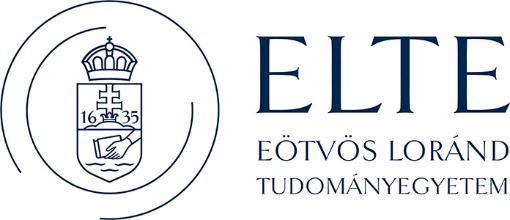 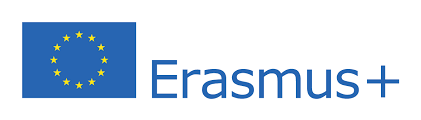 PÓTPÁLYÁZATI FELHÍVÁSAz Eötvös Loránd Tudományegyetem intézményi szintű pótpályázatot ír ki a 2021/2022-es tanév tavaszi félévére Erasmus+ hallgatói mobilitási programban való részvételre.A pályázat céljaAz Erasmus+ program keretein belül 2022. szeptember 30-ig tartó időszakban a pályázaton nyertes hallgatók lehetőséget kapnak Erasmus+ partneregyetemeink egyikén részképzésben részt venni (tanulmányok), Erasmus+ programországban külföldi egyetemen, szakmai szervezetnél, nonprofit szervezetnél szakmai gyakorlatot teljesíteni, vagya két tevékenységet kombinálni.A részképzés célja lehet félév-áthallgatás vagy a szakdolgozat elkészítése is. A szakmai gyakorlat célja a hallgató tanulmányaihoz kötődő szakmai tapasztalat szerzése, kutatás. 
Szakmai gyakorlatra az Európai Unió intézményeinek és szerveinek kivételével bármely Erasmus+ programországban található céghez, szervezethez vagy intézményhez lehet pályázni.A kombinált mobilitás a tanulmányi és szakmai gyakorlati mobilitás kombinációja. A tevékenységek kombinációja szinergiákat hoz létre a külföldön szerzett felsőoktatási és szakmai tapasztalat között. Kontextustól függően különféleképpen szervezhető meg: közvetlenül egymást követően, vagy egyidőben. A szakmai gyakorlatnak ugyanazon fogadó felsőoktatási intézmény felügyelete alatt kell lezajlania, mint ahol a kiutazó hallgató a részképzését végzi. A tevékenységek kombinációjára a tanulmányi célú mobilitás finanszírozási szabályai és minimális időtartama vonatkoznak. A mobilitás csak akkor valósulhat meg, ha a külföldi tanulmányokat és/vagy a szakmai gyakorlatot a küldő intézmény (ELTE) elfogadja, és azt a hallgató itthoni előmenetelébe – az ELTE-s kreditszámokon és átszámított érdemjeggyel, vagy a diplomamellékletben feltüntetve – beszámítja.Az Erasmus+ program keretében a nyertes hallgatókrészképzés és kombinált mobilitás esetében 3-12 hónapot, szakmai gyakorlat esetében 2-12 hónapot töltenek külföldön;a fogadó intézményben nem fizetnek tandíjat;itthon is beiratkoznak (aktív hallgatói jogviszonnyal rendelkeznek), esetleges itthoni tandíjukat kifizetik, illetve rendes ösztöndíjukat a külföldi tartózkodás idejére is megkapják;külföldön végzett tanulmányaikkal az itthoni tanulmányi kötelezettségeik egy részét kiváltják. A két együttműködő tanszék a hallgató kiutazása előtt megállapodik arról, hogy a hallgató milyen kurzusokat fog elvégezni a külföldi egyetemen (Learning Agreement for Studies szerződést kötnek). A külföldön teljesítendő kreditszám félévente: a fogadó egyetem által meghatározott kreditszám, de nem lehet kevesebb, mint 20 ECTS (az egyes szakokra vonatkozó, a partnerintézményben teljesítendő minimum kreditszámot vagy tanegységszámot a szakfelelősök határozzák meg, ezt a kari/intézeti/tanszéki felhívásban közzéteszik). PhD-hallgatók a képzési tervükben meghatározott kutatási tevékenységet is teljesíthetnek a partneregyetemen részképzés keretében (nincsen minimum kreditelvárás). A szakos kurzusok az ELTE-s kreditszámon beszámításra kerülnek, az egyéb kurzusok külön eljárás keretében beszámíthatók a hallgató tanulmányaiba;szakmai gyakorlat esetében a fogadó ország munkaügyi szabályainak megfelelő, főállású heti óraszámban dolgoznak, de minimum heti 30 órában (Learning Agreement for Traineeship szerződést kötnek). Külföldön teljesített szakmai gyakorlatukkal az itthoni szakmai gyakorlatuk egy részét vagy egészét teljesítik (a tanszék és a fogadó szervezet a hallgatóval a kiutazás előtt megállapodik arról, hogy a hallgató a szakmai gyakorlat során milyen tevékenységeket, feladatokat fog teljesíteni). Amennyiben ez nem lehetséges, akkor mobilitásuk diplomamelléklet formájában kerül beszámításra;Erasmus+ ösztöndíjban is részesülhetnek a külföldön töltött időszakra (minimum 2, illetve 3 hónapra, részképzés esetén a kinti szemeszter időtartamához igazodva; ez az időtartam a mobilitás alatt meghosszabbítható).Az a hallgató pályázhat,aki a pályázat benyújtásának idején hallgatói jogviszonnyal rendelkezik az ELTE-n;aki magyar állampolgársággal, regisztrációs igazolással vagy érvényes letelepedési, illetőleg tartózkodási engedéllyel rendelkezik;BA vagy osztatlan képzésben részt vevő hallgató esetében: akinek a pályázás idején van legalább 1 lezárt féléve (a speciális kari szabályok ettől eltérhetnek); aki abban a félévben, amelyben a kiutazást tervezi, aktív hallgatói jogviszonnyal rendelkezik az ELTE-n (kivéve diplomaszerzést/abszolválást követő szakmai gyakorlat esetében);valamint aki megfelel az adott karon/tanszéken meghirdetett pályázati követelményeknek.További tudnivalók a pályázati lehetőségekkel kapcsolatban:A hallgató nyelvi kompetenciáinak ellenőrzése az Európai Bizottság által elvárt módon történik (online felmérés a kiválasztás után, illetve a hazaérkezés után).Szakmai gyakorlatra pályázók: Ahhoz, hogy a pályázati döntésről időben értesüljön és az ösztöndíját még a mobilitás kezdete előtt megkapja, legkésőbb a kiutazás tervezett időpontja előtti harmadik hónap elsejéig kell leadnia a pályázatot. Amennyiben a hallgató ennél későbbi időpontban nyújtja be a pályázatát, a késéből fakadó következményekért saját maga felel. Már megkezdett szakmai gyakorlatra pályázat visszamenőlegesen nem nyújtható be. A frissen diplomát szerzett/abszolvált hallgatók is részt vehetnek szakmai gyakorlaton a végzésük utáni évben. Ebben az esetben a pályázatot már végzésük évében, aktív hallgatói jogviszonnyal rendelkeznek.A tanárasszisztensi mobilitási tevékenység is szakmai gyakorlatnak tekintendő (karspecifikus). Szakmai gyakorlatra akár már a felsőoktatási tanulmányok első évében is lehet utazni (kari kivételek lehetnek).Az elnyerhető ösztöndíj időtartama, összegeA külföldi tanulmányi/kombinált mobilitás minimális időtartama 3 hónap (90 nap), szakmai gyakorlat esetében legalább 2 hónap (60 nap). A napra pontosan számolt ösztöndíj összege függ a tanulmányi időszak hosszától és a célországtól. A 2021/2022-es tanévben aktuális ösztöndíjak összege országonként:Ausztria, Belgium, Ciprus, Dánia, Finnország, Franciaország, Görögország, Egyesült Királyság, Hollandia, Írország, Izland, Liechtenstein, Luxemburg, Málta, Németország, Norvégia, Olaszország, Portugália, Spanyolország, Svédország: havi 520 euró részképzés esetén (kombinált mobilitásnál is!) és 620 euró szakmai gyakorlat esetén;Bulgária, Csehország, Észak-Macedónia, Észtország, Horvátország, Lengyelország, Lettország, Litvánia, Románia, Szerbia, Szlovákia, Szlovénia, Törökország: havi 470 euró részképzés esetén (kombinált mobilitásnál is!) és 570 euró szakmai gyakorlat esetén.A „kombinált időszakra” vonatkozó támogatási összeg megegyezik a tanulmányi időszakra vonatkozó rátával.Azok a hallgatók, akik nem kapnak ösztöndíjat, de az együttműködésért felelős intézet/tanszék kiutazásra jelölte őket, ösztöndíj nélkül is kiutazhatnak önköltséges, ún. label/zero grant hallgatóként, ha más forrásból fedezni tudják kiutazásuk és kinntartózkodásuk költségeit (pl. Campus Mundi ösztöndíj). A hallgatók mind Erasmus státusszal, mind Erasmus label/zero grant státusszal mentességet élveznek a fogadó intézmény számára fizetendő tandíj fizetése alól, illetve minden olyan díj (pl. regisztrációs díj, vizsgadíj, laboratóriumhasználati díj vagy könyvtárlátogatási díj) fizetése alól, amelyet a fogadó egyetem hallgatóinak sem kell külön kifizetnie. A fogadó egyetem hallgatóival megegyező jogaik és kötelezettségeik vannak.Felhívjuk a pályázó hallgatók figyelmét, hogy az ösztöndíj nem fedezi a kinntartózkodás során felmerülő összes költséget, azt más forrásokból – olykor előfinanszírozással - szükséges kiegészíteni! A kiutazó rászoruló hallgatók többféle kiegészítő támogatást kaphatnak.EHÖK Erasmus+ Start Ösztöndíj kiegészítő támogatás Erasmus+ szociális kiegészítő támogatás: 100 €/hó szakmai gyakorlatosoknak és 200 €/hó a részképzésben résztvevőknek! A fogyatékkal élő vagy tartósan beteg hallgatók (részképzésre és szakmai gyakorlatra is) kiegészítő támogatásban részesülhetnek. Az Alumni Alapítvány kiegészítő támogatása szociálisan rászoruló, tehetséges hallgatók részére.Az Erasmus+ program szabályai szerint minden hallgató képzési szintenként legfeljebb 12 hónapra kaphat Erasmus státuszt (részképzés és szakmai gyakorlat összesen), akkor is, ha zero grant (label) mobilitásról van szó. Osztatlan képzésben részt vevő hallgatók esetében összesen 24 hónap áll rendelkezésre. Ha a pályázó a jelenlegi képzési szintjén korábban részt vett Erasmus részképzésben és/vagy szakmai gyakorlatban, de nem használta ki a 12 (osztatlan képzés esetén 24) hónapos Erasmus időtartamot, akkor újra pályázhat (akkor is, ha zero grant=label mobilitás!). Azok a mester- vagy doktori képzésben részt vevő hallgatók is pályázhatnak, akik a korábbi képzési szinte(ke)n már voltak Erasmus-hallgatók. A pályázat benyújtásának határideje és módjaA pályázatot online az ELTE Egységes Tanulmányi Rendszerében (NEPTUN) kell benyújtani, tanulmányokra 2021. október 1. 20.00 óráig. Szakmai gyakorlatra folyamatosan lehet pályázni, a megadott pályázási időszakban (2021. szeptember 6. – október 1. 20 óráig) a Neptunban, a pályázási időszakon kívül az intézeti/tanszéki vagy kari nemzetközi koordinátornak kell benyújtani (az elbírálás kéthavonta történik).Amennyiben a Neptunban való jelentkezésre nincs mód (technikai vagy más jellegű probléma miatt), a letölthető pályázati űrlapot kell – lehetőleg elektronikusan kitöltve – az intézeti/tanszéki vagy kari nemzetközi koordinátornál leadni a megadott határidőig.Amennyiben a kari vagy intézeti/tanszéki felhívás egyéb előírásokat is tartalmaz, azokat kérjük figyelembe venni! A pályázathoz csatolandó pontos dokumentumokat és mellékleteket a kari vagy intézeti/tanszéki kiírás tartalmazza.A közös képzésben való részvételt és a képzési program megnevezését a pályázatban külön jelezni kell. A hamis adatokat tartalmazó, hiányos, a feltételeknek nem megfelelő, olvashatatlan vagy határidő után érkező pályázatokat nem fogadjuk el. A pályázat előkészítése során a hallgató feladata tájékozódni a partneregyetemek honlapjain a kurzuskínálatról, illetve arról, hogy milyen nyelven és milyen képzési szinten (alap- vagy mesterképzés) hirdetnek kurzusokat. A pályázatról, a partnerintézményekben folyó képzésekről bővebb információt a szakmai (tanszéki/intézeti) és/vagy a kari koordinátorok adnak. A benyújtott pályázatok elbírálásaA benyújtott pályázatokat a kar vagy intézet/tanszék által felállított szakmai bizottság bírálja el. A bírálati szempontokat a kari pályázati kiírás tartalmazza. Az előzetes tartalmi bírálatot követően – a kari vagy intézeti/tanszéki szabályozás szerint – szóbeli meghallgatás történhet.A pályázatok elbírálásának általános szempontjai (nem prioritás szerint; a kari szabályozás szerint további szempontok is lehetnek):szaknyelvi ismeret,tanulmányi eredmény,szakmai tájékozottság és aktivitás,kiválóság vagy egyéb jelentős szakmai teljesítmény,a Hallgatói Önkormányzatban vagy egyéb szervezetben végzett tevékenység,beérkező Erasmus-hallgatók mentori feladatainak ellátása, vállalása.A bírálat során előnyt élveznek azok a hallgatók, akik nem vettek részt korábban az Erasmus-programban, azonban kifejezetten bátorítjuk volt Erasmus-hallgatók  is.Fenti szempontok alapján az intézetek/tanszékek javaslatot tesznek a kari Erasmus+ vagy külügyi szakmai bizottságnak, hogy az ő együttműködésük keretében kik folytathatnak külföldi egyetemen tanulmányokat vagy külföldi szakmai gyakorlatot, és a pályázaton nyertes hallgatókat ösztöndíjra is jelölik. A pályázati időszak (2021. szeptember 6. – október 1.) alatt jelentkezett nyertes hallgatók végleges listájáról a Hallgatói és Oktatói Mobilitási Bizottság hoz döntést, várhatóan 2021. november elején. Az eredményről a hallgatók a Neptun-rendszeren keresztül és az ott megadott e-mail címen kapnak hivatalos értesítést, a döntést követő legkésőbb 3 héten belül.A később benyújtott szakmai gyakorlatos pályázatokról a rendszeresen összeülő Hallgatói és Oktatói Mobilitási Bizottság havonta dönt, szakmai gyakorlatra tehát a 2021. október 1-jei határidőt követően is lehet jelentkezni. A nyertes pályázatról intézeti/tanszéki vagy kari koordinátora értesíti a hallgatót.A pályázatok elkészítésével kapcsolatos szakmai kérdésekben az intézeti/tanszéki és kari koordinátorok állnak rendelkezésükre.2021.         					Erasmus+ és Nemzetközi Programok Osztálya